О работе рабочей группы в период с 31 декабря 2021 года по 9 января 2022 года	В соответствии с постановлением главы администрации (губернатора) Краснодарского края от 13 марта 2020 г. № 129 "О введении режима повышенной готовности на территории Краснодарского края и мерах по предотвращению распространения новой коронавирусной инфекции (COV1D- 19)", письма администрации муниципального образования Калининский район от 23 декабря 2021 года № 14014/01-14, со статьями 31, 66, 69 Устава Джумайловского сельского поселения Калининского района, с распоряжением администрации Джумайловского сельского поселения Калининского района от 12 ноября 2020 года № 78-р «О создании рабочей группы по организации проведения мониторинга о соблюдении режима повышенной готовности в транспортных средствах, осуществляющих пассажирские перевозки и мониторинга мероприятий в части соблюдения организациями потребительской сферы требований, предусмотренных постановлением главы администрации (губернатора) Краснодарского края от 13 марта 2020 г. № 129 «О введении режима повышенная готовность на территории Краснодарского края и мерах по предотвращению распространения новой коронавирусной инфекции (COVID-19) на территории Джумайловского сельского поселения Калининского района»:	1. Организовать работу рабочей группы по соблюдению в объектах потребительской сферы  ограничений и запретов, установленных  постановлением главы администрации (губернатора) Краснодарского края от 13 марта 2020 г. № 129 "О введении режима повышенной готовности на территории Краснодарского края и мерах по предотвращению распространения новой коронавирусной инфекции (COV1D- 19) в период с 31 декабря 2021 года по 9 января 2022 года включительно (график прилагается).2	2. Информацию о результатах мониторинга по соблюдению в объектах потребительской сферы  ограничений и запретов предоставить главе Джумайловского сельского поселения Калининского района  до 12.00 часов.	3. Контроль за выполнением настоящего распоряжения оставляю за собой. 4. Распоряжение вступает в силу со дня его подписания.Глава Джумайловского сельского поселения Калининского района                                                                             О.И. Горбань4ЛИСТ ОЗНАКОМЛЕНИЯс распоряжением администрации Джумайловского сельского поселения Калининского района от ______________ № _______«О работе рабочей группы в период с 31 декабря 2021 года по 9 января 2022 года»                                                                                                                                                                                  Приложение                                                                                                                                                                                  к распоряжению главы Джумайловского                                                                                                                                                                                 сельского поселения                                                                                                                                                                                 №_______ от ______________График дежурства		рабочей группы Джумайловского сельского поселения Калининского районав выходные и праздничные дни с 31 декабря 2021 года по 9 января 2022 годаНачальник общего отдела администрации Джумайловского сельского поселенияКалининского района                                                                                                                                                        Е.В. Бабиева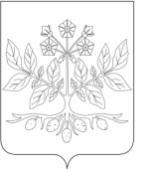 АДМИНИСТРАЦИЯ ДЖУМАЙЛОВСКОГО СЕЛЬСКОГО ПОСЕЛЕНИЯ КАЛИНИНСКОГО РАЙОНААДМИНИСТРАЦИЯ ДЖУМАЙЛОВСКОГО СЕЛЬСКОГО ПОСЕЛЕНИЯ КАЛИНИНСКОГО РАЙОНААДМИНИСТРАЦИЯ ДЖУМАЙЛОВСКОГО СЕЛЬСКОГО ПОСЕЛЕНИЯ КАЛИНИНСКОГО РАЙОНААДМИНИСТРАЦИЯ ДЖУМАЙЛОВСКОГО СЕЛЬСКОГО ПОСЕЛЕНИЯ КАЛИНИНСКОГО РАЙОНААДМИНИСТРАЦИЯ ДЖУМАЙЛОВСКОГО СЕЛЬСКОГО ПОСЕЛЕНИЯ КАЛИНИНСКОГО РАЙОНААДМИНИСТРАЦИЯ ДЖУМАЙЛОВСКОГО СЕЛЬСКОГО ПОСЕЛЕНИЯ КАЛИНИНСКОГО РАЙОНААДМИНИСТРАЦИЯ ДЖУМАЙЛОВСКОГО СЕЛЬСКОГО ПОСЕЛЕНИЯ КАЛИНИНСКОГО РАЙОНАРАСПОРЯЖЕНИЕРАСПОРЯЖЕНИЕРАСПОРЯЖЕНИЕРАСПОРЯЖЕНИЕРАСПОРЯЖЕНИЕРАСПОРЯЖЕНИЕРАСПОРЯЖЕНИЕот27.12.2021№125-рхутор Джумайловкахутор Джумайловкахутор Джумайловкахутор Джумайловкахутор Джумайловкахутор Джумайловкахутор Джумайловка3ЛИСТ СОГЛАСОВАНИЯпроекта распоряжения администрации Джумайловского сельского поселения «О работе рабочей группы в период с 31 декабря 2021 года по 9 января 2022 года »от ___________ № _______Проект подготовлен и внесен:Общим отделом администрацииДжумайловского сельского поселенияКалининского районаГлавный специалист общего отдела                                          А.Н. НестероваПроект согласован:Общим отделом администрацииДжумайловского сельского поселенияКалининского районаНачальник отдела                                                                           Е.В. БабиеваФИОДолжностьДатаПодпись1Горбань О.И.глава Джумайловского сельского поселения2Бабиева Е.В.начальник общего отдела3Добровольский  А.А.начальник финансового отдела4Гришко В.И.водитель5Потеха Е.Б.ведущий специалист финансового отдела6Попкова М.М.главный специалист финансового отдела7Нестерова А.Н.главный специалист общего отдела8Мирная Е.Н.сотрудник общего отдела9Шмуль М.С.спортинструктор10Зеленская С.Л.сотрудник общего отдела№ п/пФ.И.О.Контактные телефоныКонтактные телефоныдекабрь2021 г.январь 2022 г.январь 2022 г.январь 2022 г.январь 2022 г.январь 2022 г.январь 2022 г.январь 2022 г.январь 2022 г.январь 2022 г.№ п/пФ.И.О.домашнийсотовый311234567891Горбань О.И.89002790879ХХ2Попкова М.М.-89189599820ХХ3Зеленская С.Л.-89186285570ХХ4Потеха Е.Б.89898098138ХХ5Шмуль М.С.89183242176ХХ6Бабиева Е.В.-89898335743 ХХ7Нестерова А.Н.-89181271225ХХ8Мирная Е.Н.-89186327596ХХ9Добровольский А.А.-89181103291ХХХ10Гришко В.И.40-8-8289182948974ХХХ